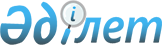 О внесении изменения в постановление Правительства Республики Казахстан от 23 января 2004 года N 74
					
			Утративший силу
			
			
		
					Постановление Правительства Республики Казахстан от 20 декабря 2006 года N 1229. Утратило силу постановлением Правительства Республики Казахстан от 16 октября 2017 года № 647
      Сноска. Утратило силу постановлением Правительства РК от 16.10.2017 № 647 (вводится в действие с 01.07.2017).
      Правительство Республики Казахстан ПОСТАНОВЛЯЕТ:
      1. Внести в постановление  Правительства Республики Казахстан от 23 января 2004 года N 74 "Об утверждении размеров базового должностного оклада и поправочного коэффициента" (САПП Республики Казахстан, 2004 г., N 2, ст. 38) следующее изменение: 
      в подпункте 2) пункта 1 цифры "2,78" заменить цифрами "3,62". 
      2. Настоящее постановление вводится в действие с 1 января 2007 года. 
					© 2012. РГП на ПХВ «Институт законодательства и правовой информации Республики Казахстан» Министерства юстиции Республики Казахстан
				
Премьер-Министр  
Республики Казахстан  